NO. 18 JOURNALof theHOUSE OF REPRESENTATIVESof theSTATE OF SOUTH CAROLINA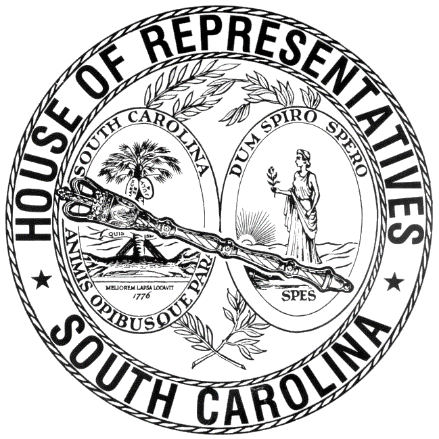 REGULAR SESSION BEGINNING TUESDAY, JANUARY 12, 2021 ________FRIDAY, FEBRUARY 12, 2021(LOCAL SESSION)Indicates Matter StrickenIndicates New MatterThe House assembled at 10:00 a.m.Deliberations were opened with prayer by Rev. Charles E. Seastrunk, Jr., as follows:	Our thought for today is from Proverbs 4:1-2: “Listen, children to a father’s instruction, and be attentive, that you may gain insight; for I give you good precepts: do not forsake my teachings.”	Let us pray. Lord God, Heavenly Father, we come to You asking for Your blessings on these people who strive to do the best for the folk they serve. Summon us into Your light, and direct our steps in the ways of goodness. Grant these Members and families and staff a restful and safe weekend so that they may be refreshed for another week. Bestow Your blessings on our defenders of freedom and first responders as they care for us. Let Your blessings flow on our Nation, President, State, Governor, Speaker, staff, and all who give of their time and talents to this great cause. Heal the wounds, those seen and those hidden, of our brave women and men who sacrifice for our freedom. Lord, in Your mercy, hear our prayers. Amen. After corrections to the Journal of the proceedings of yesterday, the SPEAKER ordered it confirmed.ADJOURNMENTAt 10:25 a.m. the House, in accordance with the ruling of the SPEAKER, adjourned to meet at 12:00 noon, Tuesday, February 16.***